Exercice N° 1Dans le repère suivant les droites Df ,Dg etDh représentent respectivement les fonctions f, g et h.1) Déterminer graphiquement f ( 0 ) , f ( 3) et f (  4 ) ; g ( 0 ) , g (  1) et g ( 3)  ;  h ( 0 ), h (  2 ) et h ( 3)Résoudre graphiquement 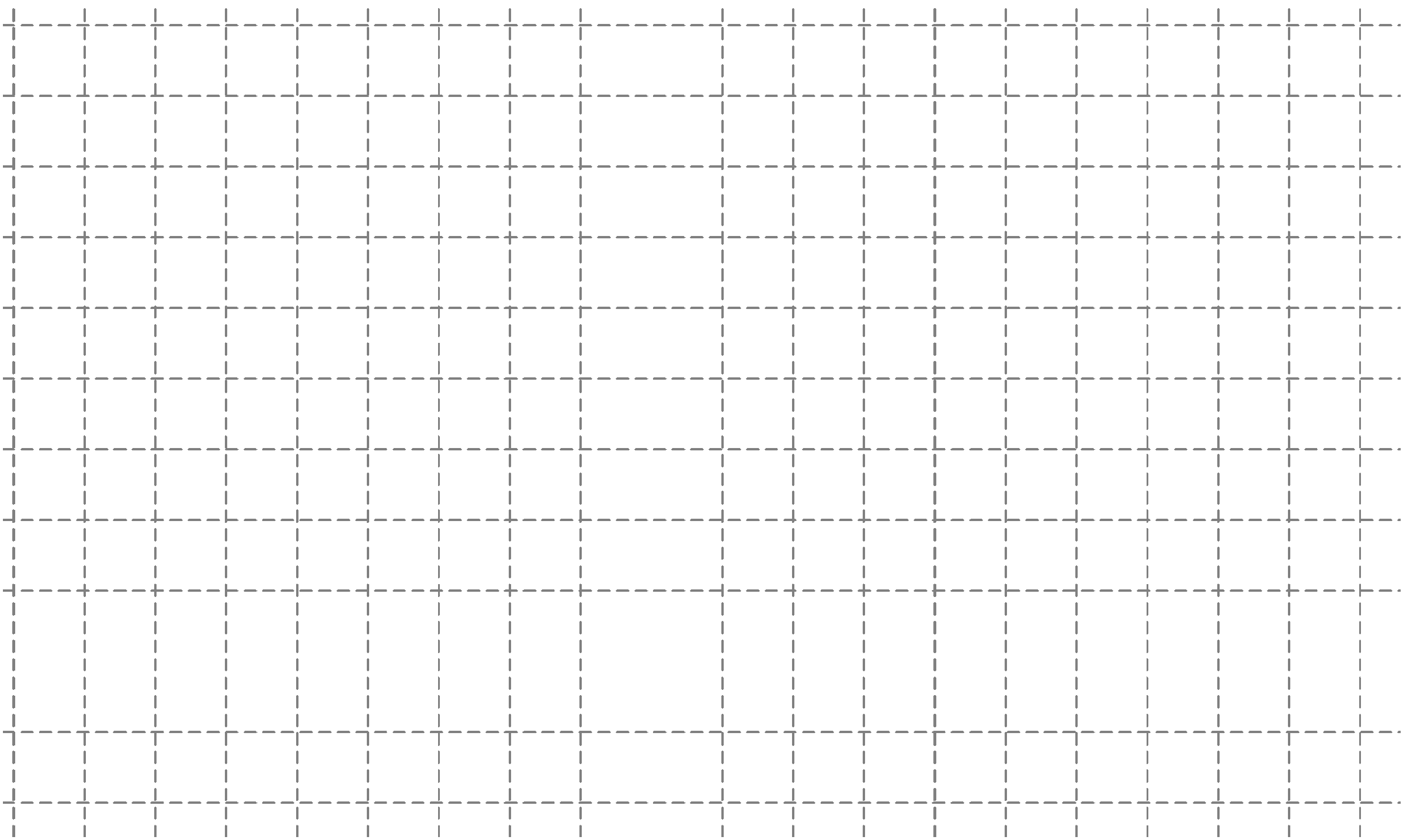 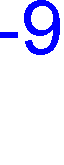 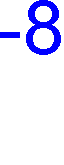 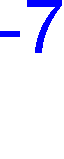 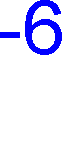 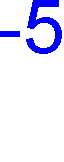 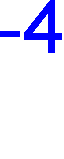 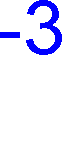 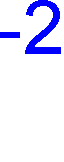 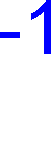 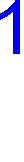 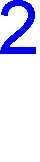 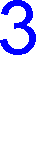 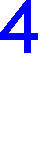 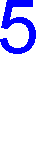 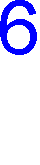 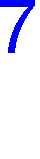 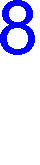 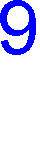 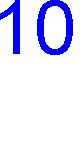 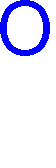 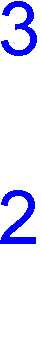 Exercice N° 2Soit f une fonction affine tel que   et  1) Montrer que 2) Calculer l’image de 5 par f3) Calculer l’antécédent de 0 par f.4) Les points A (10 ,15) et B ( 20,  35 ) appartient-ils à D la représentation graphique de f.Exercice N° 3Soit ABCD un parallélogramme1) a) Construire le point  b) Montrer que A  =	D * E .2) La droite (EC) coupe (AB) en IMontrer que 3) a) Construire le point b) Déterminer l’image de la droite (ED) parExercice N°1 f est une fonction linéaire définie sur  par f(x)= (m-1) x   avec m ≠ 1 .On désigne par D la représentation graphique de f dans un repère 1) Déterminer m pour que le point A(1 ;2)∈D2)Pour la valeur trouvée de m représenter graphiquement fExercice N°2Un triangle ABC de hauteur [AH] et tel que H∈ [BC] ; AH=6  (BAH) =45° ; (HAC) =30°1)Construire le triangle ABC (l’unité est le cm)2)Calculer :AB ;AC et BC3)Le cercle de diamètre [AH] recoupe (AB) en D et (AC) en E . Calculer AD et AE4)Soit θ un angle aigu ; calculer     A= sin 4 θ− cos4 θ+ 2 sin 2 θ+ 4 cos2 θ